Manual – Skriva recept i Cambio Cosmic Gå till läkemedelslista och välj ”Ny”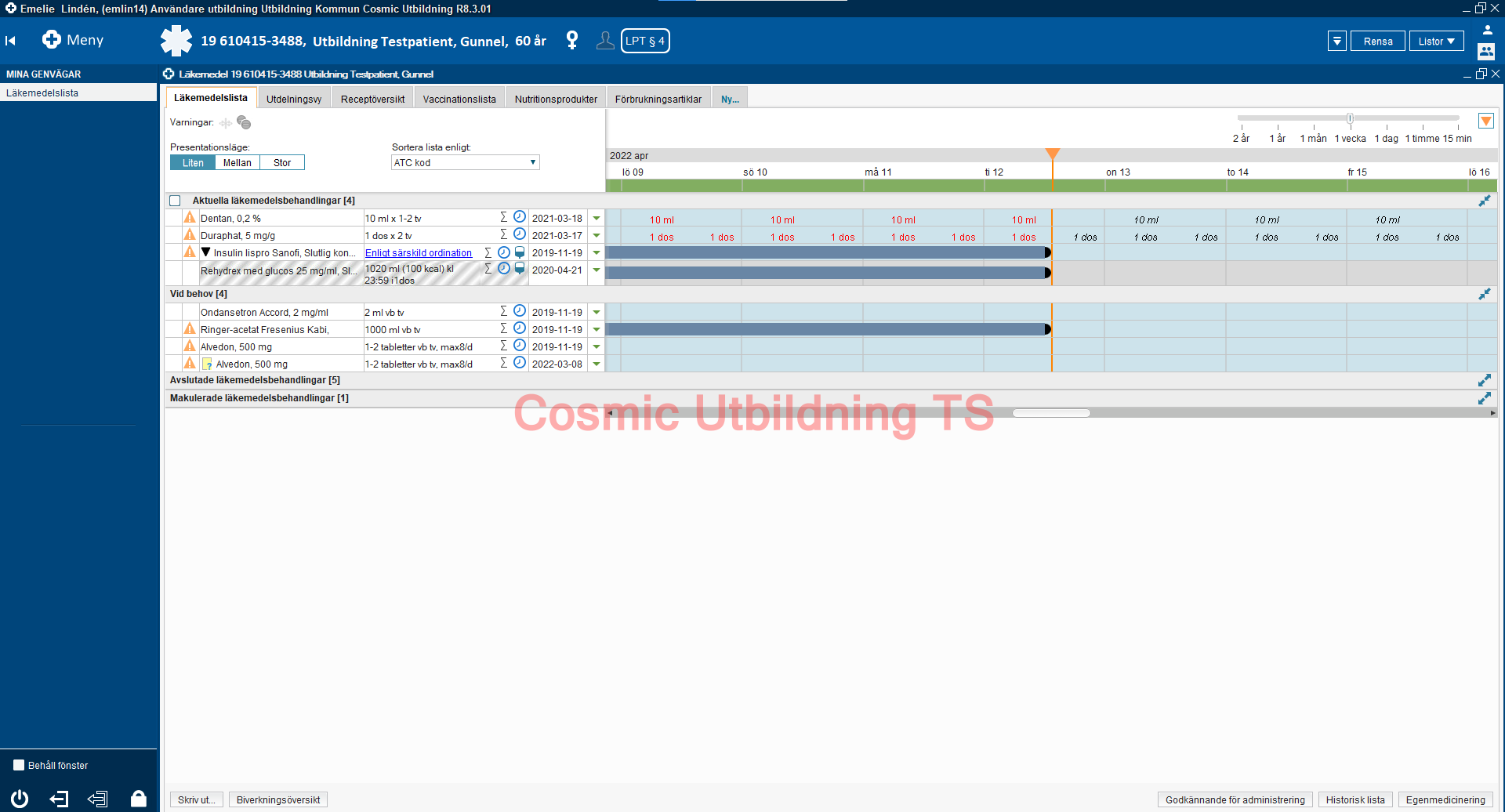 Sök i fritextrutan, ex alvedon (Tryck på stjärnan om du vill favoritmarkera)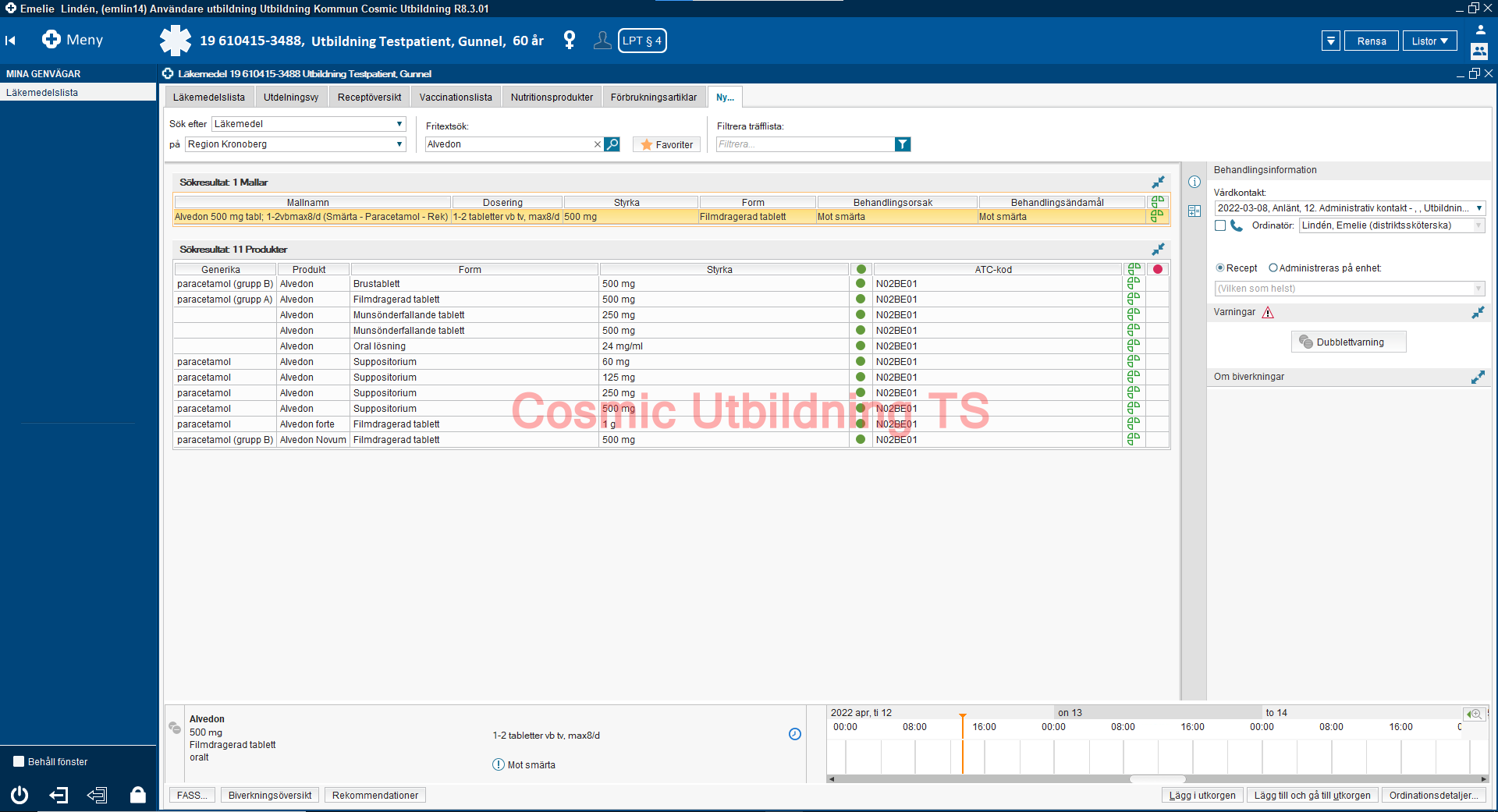 Du kan antingen välja en färdig mall eller välja läkemedel själv och skriva detaljernaDubbelklicka på den du vill ordinera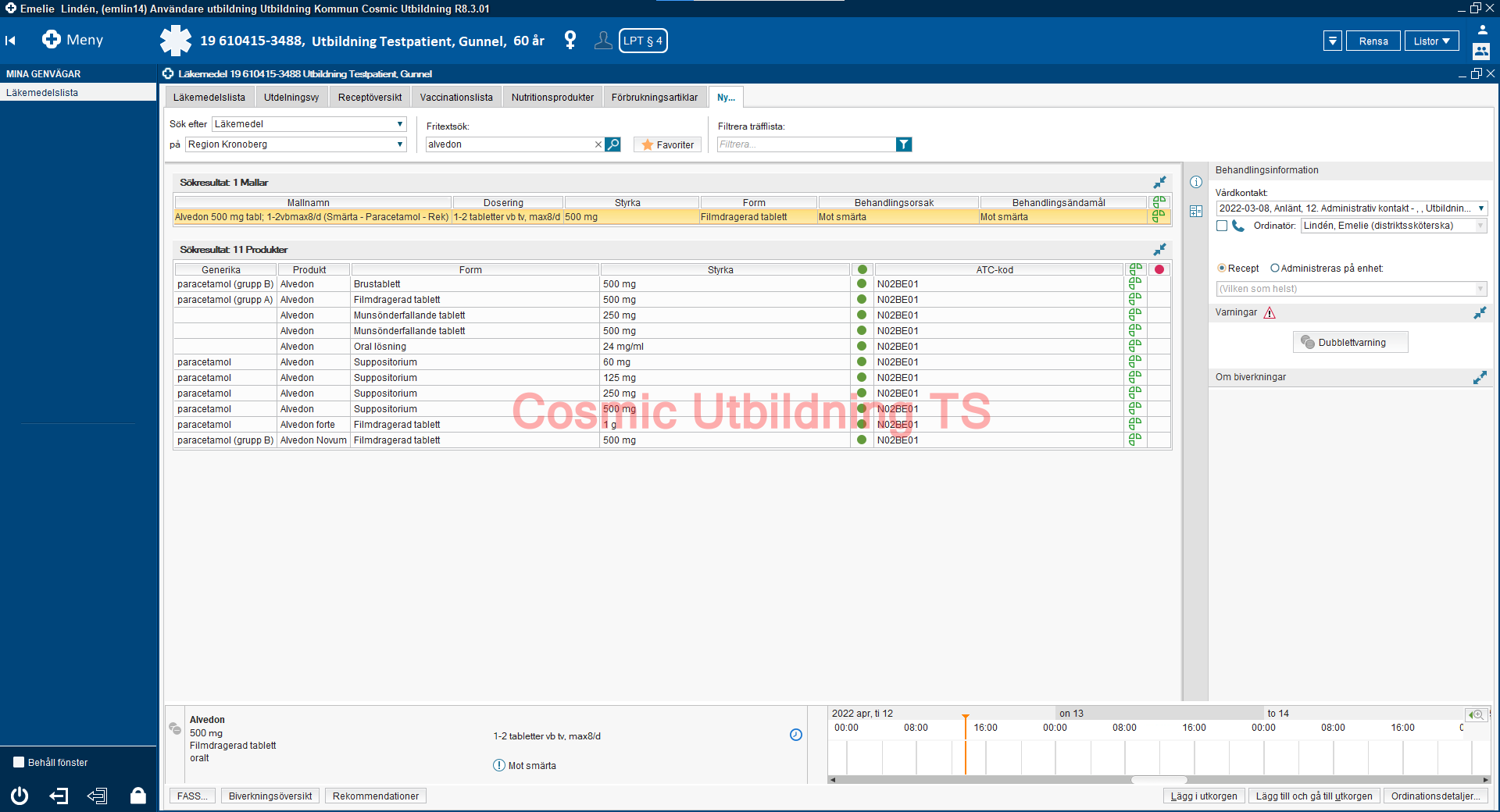 Fyll i: Vårdkontakt, Recept och Behandlingsorsak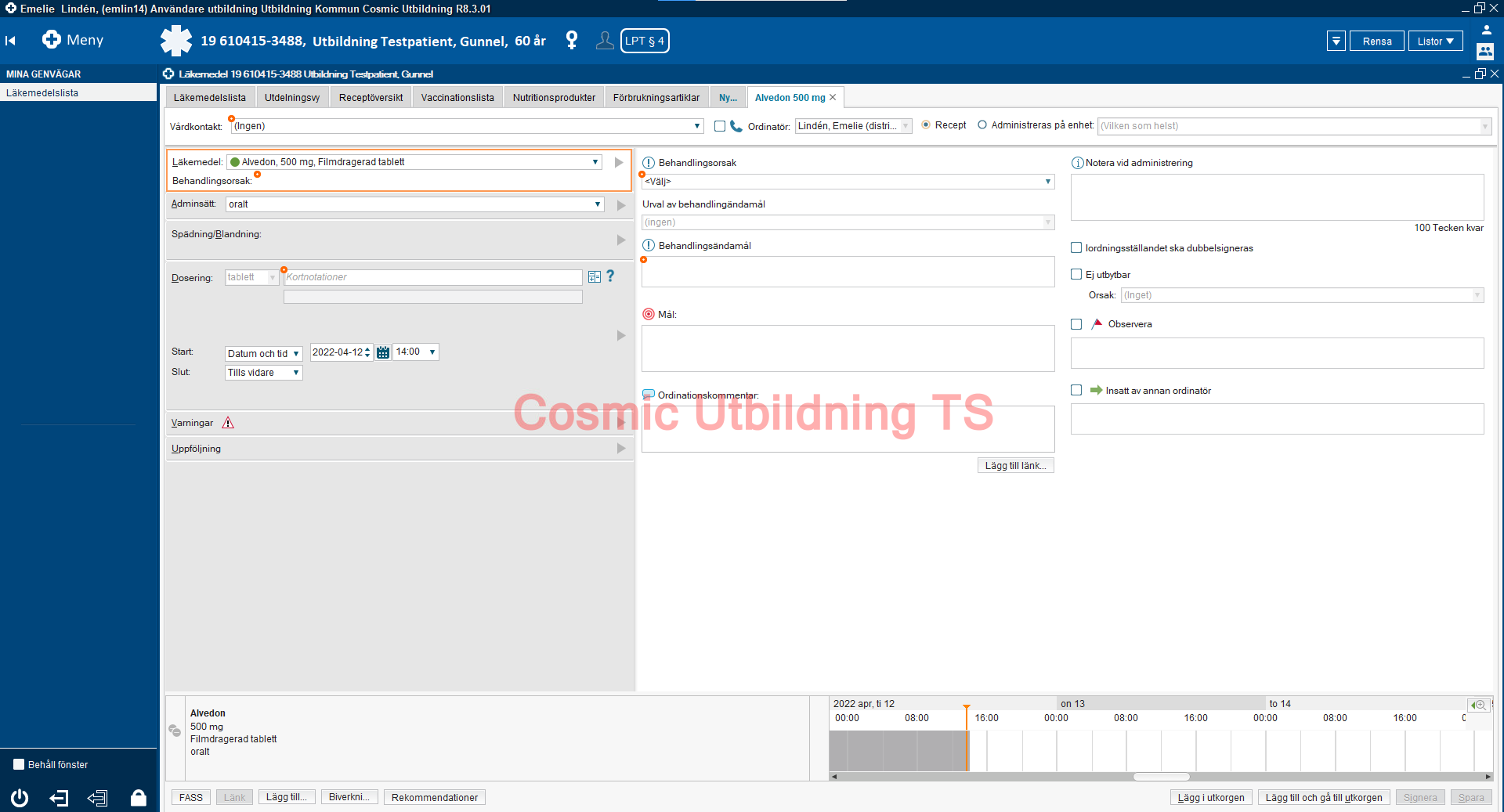 Fyll i dosering. Kortnotationer, ex 2x3 eller 2vb max 8/d går att användaFyll i startdatum och tid samt ev. sluttidLägg till och gå till utkorgen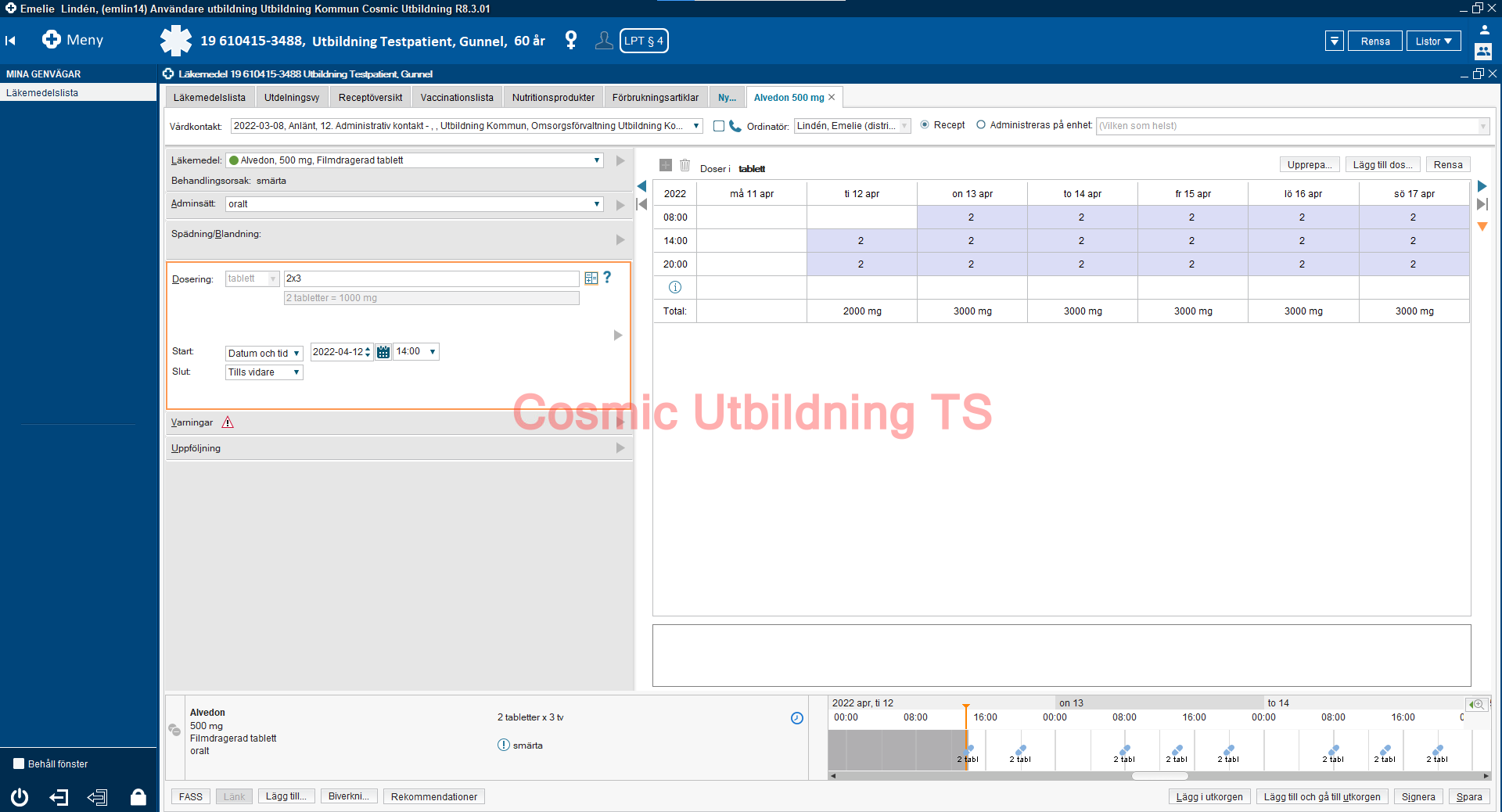 Välj förpackning i rullist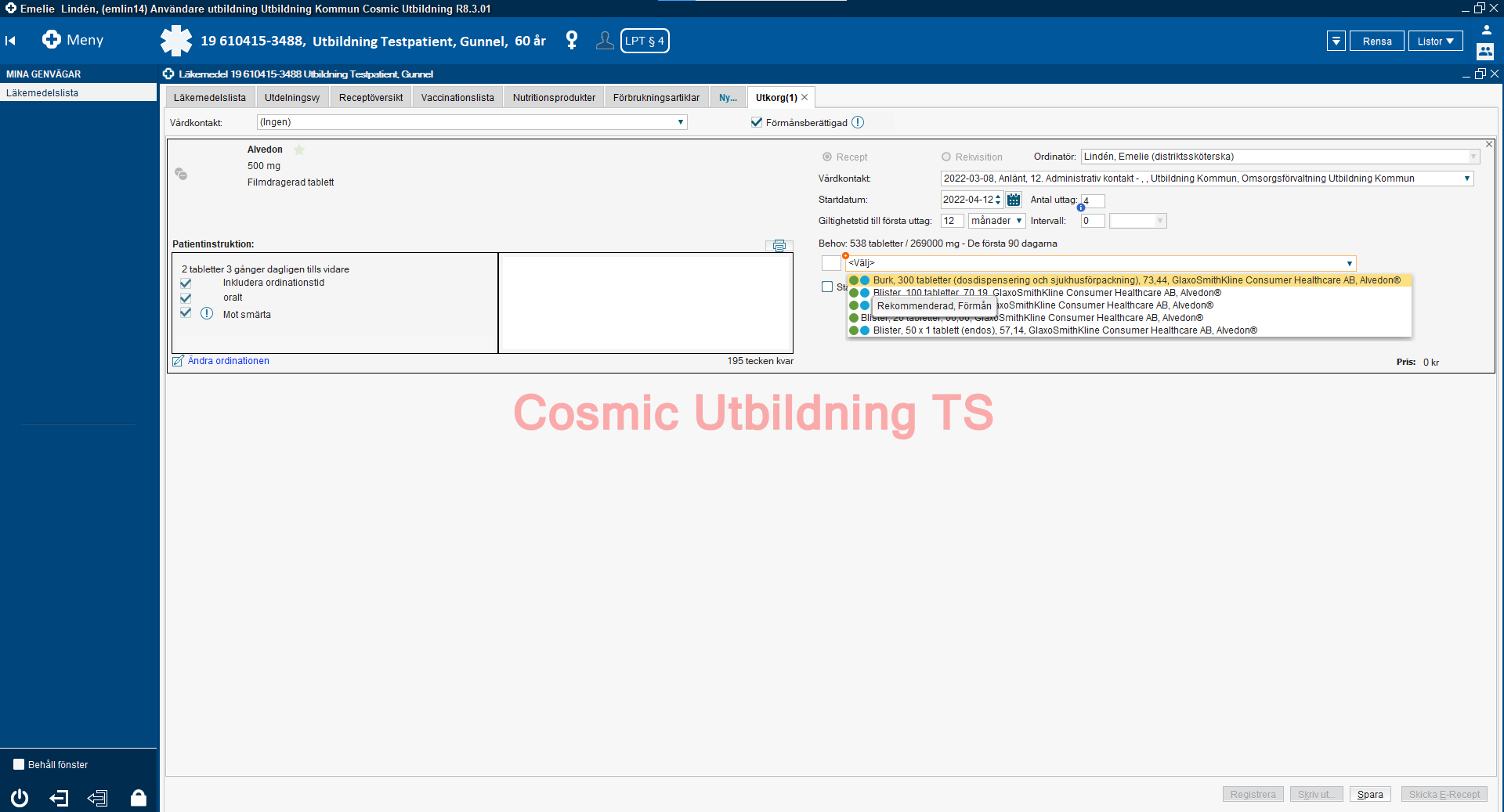 Skicka E-receptSkicka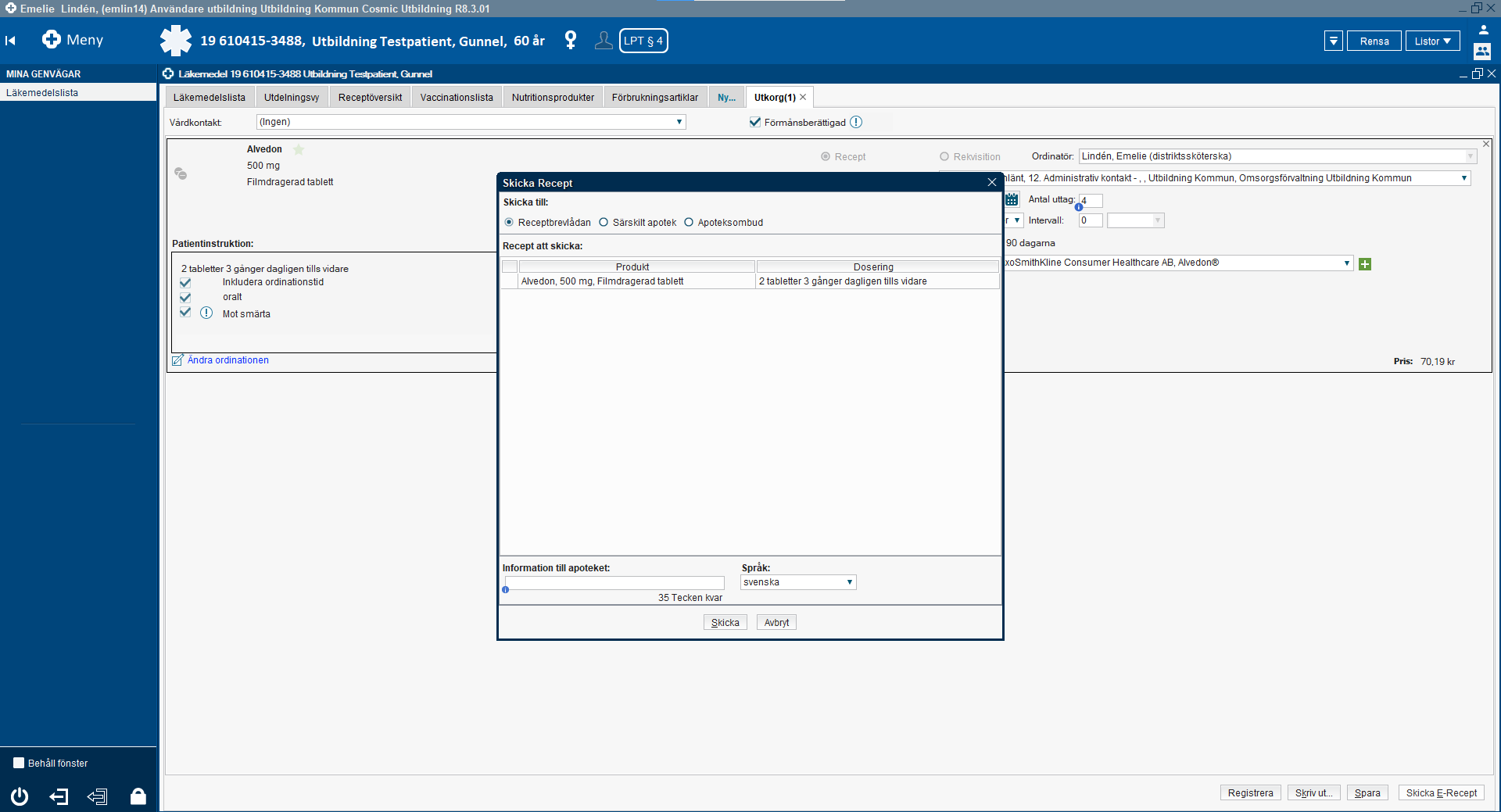 Utsättning: Högerklicka på det läkemedel du vill sätta ut, tryck ”sätt ut”Välj orsak, datum och tid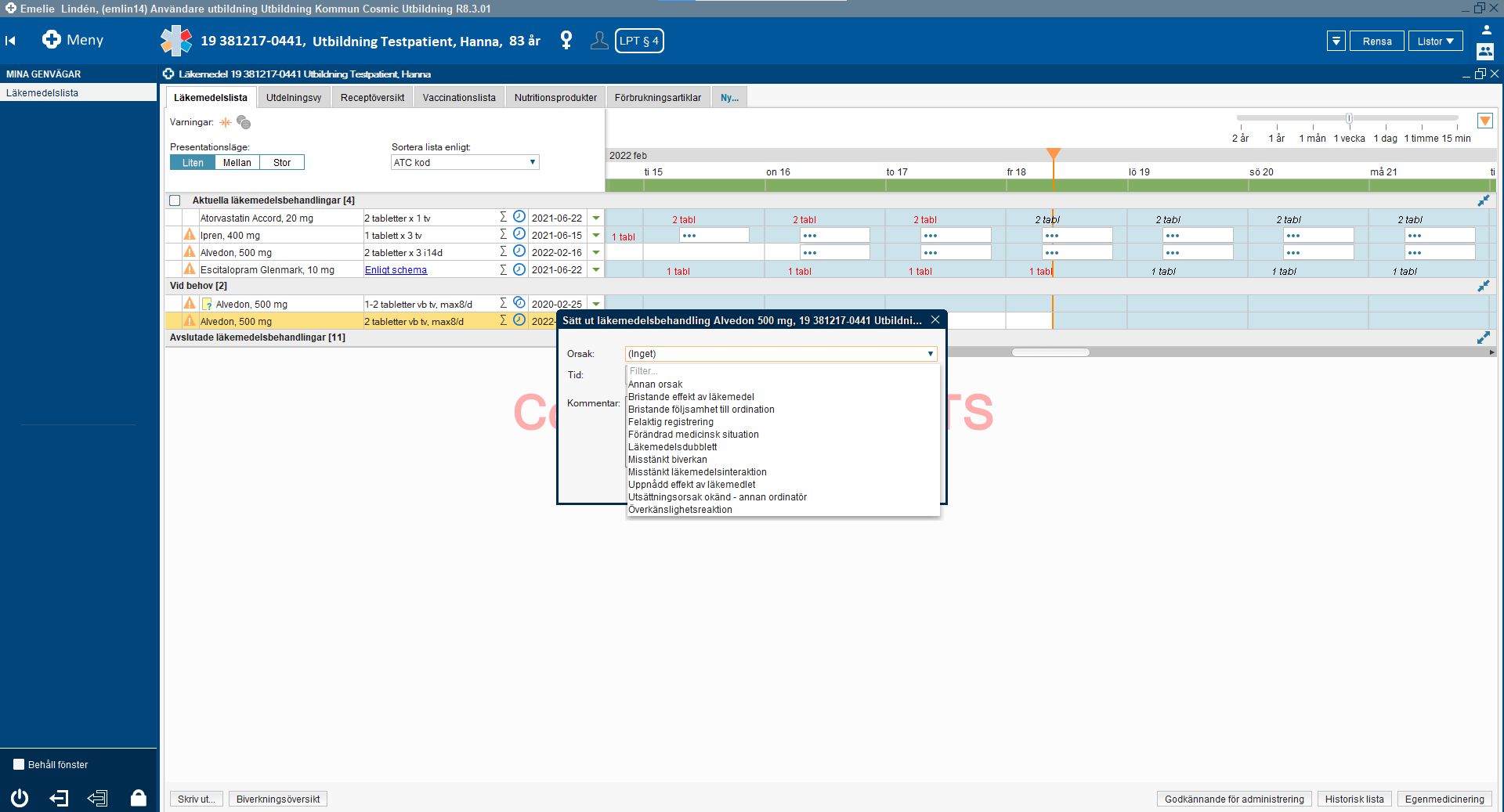 